Ahmed BarowClinical Pharmacology - Allergy and Immunology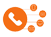 ID#: 449990
  Printbarow9@gmail.com1011 Smith st
Buffalo, NY 14212Mobile Phone:(480) 516-5058Home Phone:Not ProvidedWork Phone:Not ProvidedDate Available:04/2020Date Submitted:4/4/2020Date Updated:4/4/2020Client InformationEDIT 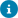 Description:Professional InformationProfessional Status:Not ProvidedBoard Status:Not ProvidedAuthorized to work for any Employer in the United States:Not ProvidedState License:Not ProvidedSchool:Not ProvidedInternship:Not ProvidedResidency:Not ProvidedFellowship:Not ProvidedProfessional Interests:Not ProvidedPersonal Information